Ф А 1.1-26-295ДОГОВІРНЕ    ПРАВОРОБОЧА Програма  навчальної дисципліни підготовки _____________другий (магістерський) рівень _________________галузі знань ________07 Управління та адміністрування___________________Спеціальності ______________073 «Менеджмент» ________________________освітньої програми  Менеджмент підприємства (за видами економічної                                                                    діяльності)2017 рікРобоча програма навчальної дисципліни «Договірне право» спеціальності 073 «Менеджмент» освітньої програми Менеджмент підприємства (за видами економічної діяльності для студентів  ___1____ курсу.Розробники: Васильєв С.В., доцент кафедри менеджменту і адміністрування,                              к.ю.н., доцентРобоча програма розглянута та затверджена на засіданні кафедри менеджменту і адмініструванняПротокол від  «____»________________20__   року  № ___Зав. кафедри       __________________________                           Козирєва О.В. Робоча програма схвалена на засіданні профільної методичної комісії з економіко-управлінських дисциплін Протокол від  «____»________________20__   року  № ___Голова профільної комісії        ______________                  проф.__Немченко А.С.    Опис навчальної дисципліниПредметом вивчення нормативної навчальної дисципліни «Договірне право» є цивільно-правові відносини з укладення, зміни, виконання і розірвання цивільно-правових договорів.Міждисциплінарні зв’язки: Навчальна дисципліна «Договірне право» базується на викладенні у попередні роки Цивільного, Господарського та Підприємницького права. Інформаційний обсяг навчальної дисципліни. На вивчення навчальної дисципліни відводиться 120 годин 4 кредити ЄКТС. Мета та завдання навчальної дисципліниМета вивчення дисципліни «Договірне право» – набуття системи правових знань, що регламентує порядок укладання, виконання та припинення господарських договорів різних видів.Завдання дисципліни:- вивчення поняття, предмета та основних принципів договірного права;- аналіз основних джерел договірного права в Україні та зовнішньоекономічній діяльності;- визначення порядку укладення договорів за участю суб'єктів господарювання;- визначення порядку виконання господарських договорів за чинним законодавством України;- визначення поняття та змісту господарських договорів;- визначення та аналіз договорів окремих видів, у тому числі в зовнішньоекономічній діяльності.Компетентності та результати навчання Дисципліна «Договірне право» забезпечує набуття здобувачами вищої освіти компетентностей: інтегральна:Здатність розв’язувати типові та складні спеціалізовані задачі та практичні проблеми у професійній управлінській діяльності із застосуванням положень, теорій та методів математичних, соціально-економічних та юридичних наук; інтегрувати знання та вирішувати складні питання, формулювати судження за недостатньої або обмеженої інформації; ясно і недвозначно доносити свої висновки та знання, розумно їх обґрунтовуючи, до фахової та не фахової аудиторії.загальні:–  здатність до абстрактного мислення, аналізу та синтезу; – здатність вчитися і бути сучасно навченим;– здатність діяти соціально відповідально та громадянсько свідомо;– здатність використовувати у професійній діяльності знання нормативно-правових, законодавчих актів України;– здатність забезпечити захист інтересів суб’єкта господарської діяльності у підприємницьких правовідносинах;спеціальні:– знання та розуміння предметної області та розуміння професії;– здатність застосовувати знання у практичних ситуаціях;– здатність використовувати на практиці навички складання договорів;– здатність аналізувати зміст договору.У результаті вивчення дисципліни студенти повинні знати:- основні категорії договірного права;- порядок укладення договорів, зокрема господарських;- особливості змісту окремих видів договорів у господарській діяльності;- порядок притягнення до юридичної відповідальності суб'єктів договірних відносин за порушення умов договору;уміти:- оперувати положеннями законів України, підзаконних нормативних актів, що приймаються у встановленому порядку органами державної влади та місцевого самоврядування;- готувати проекти договорів різних видів;- аналізувати зміст окремих видів договорів, виокремлювати істотні та звичайні умови договору;- застосовувати відповідні правові норми для вирішення конкретних ситуацій у господарській діяльності.володіти:загальною термінологією договірного права;вмінням аналізувати зміст договору;навичками складання договору;правилами розв’язання досудових спорів;навичками складання процесуальних документів у разі невиконання договору.Структура навчальної дисципліниЗміст програми навчальної дисципліниМодуль 1.Змістовний модуль 1. Загальні положення договірного праваТема 1. Поняття та загальна характеристика договірного правав УкраїніПублічно-правові та приватно-правові відносини в підприємництві. Поняття і предмет договірного права. Метод і принципи договірного права та їх закріплення в чинному законодавстві. Свобода договору та випадки її обмеження. Система договірного права та характеристика його основних інститутів (складових).Джерела договірного права. Нормативно-правові акти та їх види. Аналогія закону та права. Договір та акти державних органів.Тема 2. Загальні положення про договори у господарськійдіяльностіПоняття зобов'язання і договору, співвідношення зобов'язання і договору за Цивільним та Господарським кодексами України. Поняття підприємницького (господарського) договору та функції договору в господарській діяльності.Класифікація договорів у господарській діяльності: за суб'єктним складом, метою укладення та ін. Попередній договір. Форма підприємницького договору та наслідки недотримання форми договору в господарських відносинах.Порядок укладання господарських договорів. Пропозиція (оферта) та її види. Умови дійсності оферти. Зміст господарського договору. Підстави та наслідки визнання договорів недійсними і неукладеними.Підстави та порядок внесення змін до договору. Порядок та підстави розірвання договору за законодавством України.Тема 3. Виконання договірних зобов'язань суб'єктами господарювання (підприємцями)Поняття виконання договірних зобов'язань та порядок виконання умов договору. Вимоги виконання господарського зобов'язання щодо суб'єкта, часу, місця, способу. Заміна осіб у договірному зобов'язанні: відступления права вимоги та переведення боргу. Випадки обмеження зміни осіб у договірному зобов'язанні.Підстави та порядок припинення договірних зобов'язань крім виконання зобов'язань за домовленістю сторін, неможливістю виконання, смерті фізичної особи або ліквідації юридичної особи.Загальна характеристика способів забезпечення виконання договірних зобов'язань у підприємництві (неустойка, порука, гарантія, завдаток, застава та притримання). Підстави виникнення правових засобів забезпечувального характеру. Інші способи забезпечення.Тема 4. Відповідальність за невиконання договорівВідповідальність за порушення договірних зобов'язань в сфері підприємництві за Господарським та Цивільним кодексами України. Підстави та умови відповідальності за порушення умов договору. Збитки та їх складові. Обставини, які звільняють від відповідальності за невиконання цивільно-правового зобов’язання. Поняття і функції цивільно-правової відповідальності. Заходи цивільно-правової відповідальності: неустойка, штраф, пеня, відшкодування збитків. Правила нарахування неустойки. Види збитків. Співвідношення збитків та неустойки. Визначення розміру збитків.Порядок застосування заходів цивільно-правової відповідальності. Порядок стягнення неустойки за порушення умов договору. Правила розгляду цивільного спору у суді. Учасники судового розгляду. Права і обов’язки позивача і відповідача. Докази. Позовна давність.Змістовний модуль 2. Окремі види договорівТема 5. Договори про передачу майна у власністьЗагальна характеристика договору купівлі-продажу та його види.Загальна характеристика договору роздрібної купівлі-продажу. Порядок заняття торговельною діяльністю і правила обслуговування населення. Відповідальність суб'єктів підприємництва за порушення правил торговельної діяльності і торговельного обслуговування покупців.Поняття та ознаки оптової купівлі-продажу. Суб'єкти оптової торгівлі, їх права та обов'язки. Предмет договору оптової купівлі-продажу.Поняття та значення товарних бірж, порядок їх створення та функціонування. Учасники біржової торгівлі. Порядок установлення правил біржової торгівлі.Договір постачання, сторони та істотні умови. Міжнародні правила тлумачення торговельних термінів «ІНКОТЕРМС». Договір контрактації.Договір міни: поняття та особливості. Договір безоплатної передачі (дарування). Приватизація державного та комунального майна в Україні. Суб'єкти приватизації та порядок визначення способу приватизації майна в Україні (аукціон, тендер тощо). Особливості укладання договору купівлі-продажу в процесі приватизації та його зміст.Порядок закупівлі товарів, робіт та послуг за державні кошти. Відповідальність за порушення порядку закупівель.Тема 6. Договори про передачу майна в користуванняПоняття та зміст договору найму (оренди). Загальна характеристика прав та обов'язків сторін за договором оренди. Предмет договору оренди. Порядок визначення розміру орендної плати та порядок внесення плати за користування орендованим майном. Особливості використання предмета оренди, зміна порядку використання орендованого майна. Порядок передачі майна в суборенду. Підстави для відмови від договору оренди та розірвання договору оренди.Види договорів найму (оренди). Поняття договору прокату та особливості правового регулювання. Особливості оренди державного і комунального майна. Суб'єкти та предмет договору оренди державного і комунального майна. Правові наслідки припинення або розірвання договору оренди державного та комунального майна.Договір лізингу, істотні умови договору лізингу та його види. Особливості фінансового лізингу. Концесійний договір: поняття, сторони, істотні умови та їх види.Тема 7. Договори про виконання робітПоняття та види договорів про виконання робіт. Загальна характеристика договору підряду. Випадки зміни та розірвання договору підряду. Порядок і строки пред'явлення позовів у разі виявлення недоліків у роботі.Особливості договору підряду на капітальне будівництво. Правовий статус генерального замовника, підрядчика і субпідрядника. Істотні умови договору будівельного підряду. Строки в договорі підряду, (загальні та проміжні), наслідки порушення строків виконання робіт. Поняття кошторису та його види. Особливість передання результатів робіт та порядок оформлення акта прийому-передачі в договорі будівельного підряду.Особливості договору підряду на проектні та пошукові роботи. Об'єкт та предмет договору. Виконання, передання, прийняття та оплата робіт за договором.Тема 8. Договори про надання юридичних та фактичних послугАгентські відносини в сфері господарювання, сторони та предмет договору.Поняття та зміст договору доручення. Права та обов'язки сторін за договором доручення. Припинення зобов'язань за договором доручення.Особливості договору комісії за законодавством України. Правовий статус комітента та комісіонера, їх права та обов'язки. Договір консигнації. Умови договору комісії та підстави для відступу від умов договору комісії при його виконанні.Договір зберігання, його істотні умови та форма. Сторони в договорі зберігання. Форма договору зберігання. Строк і ціна в договорі зберігання. Спеціальні види зберігання: зберігання на товарному складі, зберігання речей у готелях, камерах схову, охорона майна державними організаціями, нотаріусом тощоДоговір страхування. Правове регулювання страхової діяльності у сфері підприємництва. Види договору страхування.Транспортні договори та їх види. Система та види перевезення вантажів, їх правове регулювання. Поняття і види договору перевезення вантажів. Загальна характеристика сторін за договором перевезення вантажів. Істотні умови договору перевезення вантажів. Перевізні документи та їх види. Відповідальність за порушення умов договору перевезення вантажів.Договір перевезення пасажирів і багажу. Права та обов'язки сторін за договором перевезення пасажирів і багажу. Договір транспортної експедиції, сторони та істотні умови. Порядок виконання договору перевезення.Тема 9. Правове регулювання кредитно-розрахункових відносинЗагальна характеристика законодавства щодо правового регулювання розрахункових та кредитних відносин. Поняття та загальна характеристика договору позики. Істотні умови договору позики. Відповідальність за порушення договору позики.Поняття та істотні умови кредитного договору. Сторони кредитного договору, поняття фінансової установи та їх види. Права та обов'язки сторін кредитного договору. Способи забезпечення виконання кредитних зобов'язань.Правова природа договору банківського рахунка. Сторони за договором банківського рахунка, їх права та обов'язки. Види рахунків та порядок відкриття рахунків банками України суб'єктам господарювання. Підстави та наслідки розірвання договору банківського рахунка.Банківський вклад та їх види. Права та обов'язки сторін за договором банківського вкладу. Відповідальність за порушення умов договору.Правове регулювання безготівкових розрахунків у підприємницькій діяльності за законодавством України. Особливості розрахунків із застосування платіжних доручень, чеків, акредитивів та інкасовими дорученнями. Поняття готівкових розрахунків та порядок їх здійснення. Обмеження готівкових розрахунків за участю суб'єктів господарювання.Тема 10. Зобов'язання про спільну діяльністьДоговори про спільну діяльність. Склад майна і порядок здійснення внесків учасниками спільної діяльності. Особливості управління спільною діяльністю. Публічно-правове регулювання договорів щодо спільної діяльності. Поняття договору простого товариства.Засновницький договір про створення юридичної особи. Форма та зміст договору про створення юридичної особи. Права й обов'язки сторін за засновницьким договором.Теми лекційПлани лекційЗмістовий модуль 1. Загальні положення договірного праваТема 1. Поняття та загальна характеристика договірного правав Україні1.1. Публічно-правові та приватно-правові відносини в підприємництві.1.2. Поняття і предмет договірного права.1.3. Метод і принципи договірного права.1.4. Джерела договірного права.Тема 2. Загальні положення про договори у господарськійдіяльностіПоняття зобов'язання і договору за Цивільним та Господарським кодексами України.Класифікація договорів у господарській діяльності.Порядок укладання господарських договорів.Підстави та порядок внесення змін до договору.Тема 3. Виконання договірних зобов'язань суб'єктами господарювання (підприємцями)Порядок виконання умов договору.Підстави та порядок припинення договірних зобов'язань.Загальна характеристика способів забезпечення виконання договірних зобов'язань.Відповідальність за порушення договірних зобов'язань.Тема 4. Відповідальність за невиконання договорів.Поняття і підстави цивільно-правової відповідальності.Заходи цивільно-правової відповідальності.Порядок притягнення до відповідальності.Особливості розгляду цивільного спору в суді.Змістовий модуль 2. Окремі види договорівТема 5. Договори про передачу майна у власність5.1. Загальна характеристика договору купівлі-продажу5.2. Види договору купівлі-продажу.5.3. Договір постачання, сторони та істотні умови.5.4. Договір міни: поняття та істотні умови.Тема 6. Договори про передачу майна в користуванняПоняття та зміст договору найму (оренди).Види договорів найму (оренди).Поняття договору прокату.Поняття та істотні умови договору лізингу.Тема 7. Договори про виконання робіт7.1. Поняття та види договорів про виконання робіт.7.2. Загальна характеристика договору підряду.7.3. Особливості договору підряду на капітальне будівництво.7.4. Особливості договору підряду на проектні та пошукові роботи.Тема 8.  Договори про надання юридичних та фактичних послуг8.1. Агентські відносини в сфері господарювання, сторони та предмет договору.8.2. Поняття та зміст договору доручення.8.3. Особливості договору комісії за законодавством України.8.4. Договір зберігання, його істотні умови та форма.Тема 9. Правове регулювання кредитно-розрахункових відносинЗагальна характеристика законодавства щодо правового регулювання кредитних відносин.Поняття та загальна характеристика договору позики.Поняття та істотні умови кредитного договору.Правова природа договору банківського рахунка.Тема 10. Зобов'язання про спільну діяльність10.1. Договори про спільну діяльність. 10.2. Склад майна і порядок здійснення внесків учасниками спільної діяльності.10.3. Поняття договору простого товариства.Теми семінарських занятьТеми семінарських занятьЗмістовий модуль 1. Загальні положення договірного права Тема 1. Поняття та загальна характеристика договірного правав УкраїніЦіль заняття: формування загального уявлення про предмет і метод договірного права.1.1. Публічно-правові та приватно-правові відносини в підприємництві.1.2. Поняття і предмет договірного права.1.3. Метод і принципи договірного права.1.4. Джерела договірного права.Тема 2. Загальні положення про договори у господарськійдіяльностіЦіль заняття: здобуття знань про систему господарських договорів у законодавстві України.Поняття зобов'язання і договору за Цивільним та Господарським кодексами України.Класифікація договорів у господарській діяльності.Порядок укладання господарських договорів.Підстави та порядок внесення змін до договору.Тема 3. Виконання договірних зобов'язань суб'єктами господарювання (підприємцями)Ціль заняття: ознайомлення із вимогами до виконання договорів.Порядок виконання умов договору.Підстави та порядок припинення договірних зобов'язань.Загальна характеристика способів забезпечення виконання договірних зобов'язань.Відповідальність за порушення договірних зобов'язань.Тема 4. Відповідальність за невиконання договорів.Ціль заняття: здобуття навичок визначати заходи цивільної відповідальності у разі невиконання окремих видів договорів.Поняття і підстави цивільно-правової відповідальності.Заходи цивільно-правової відповідальності.Порядок притягнення до відповідальності.Особливості розгляду цивільного спору в суді.Змістовий модуль 2. Окремі види договорівТема 5. Договори про передачу майна у власністьЦіль заняття: здобуття навичок складання договорів про передачу майна у власність.5.1. Загальна характеристика договору купівлі-продажу5.2. Види договору купівлі-продажу.5.3. Договір постачання, сторони та істотні умови.5.4. Договір міни: поняття та істотні умови.Тема 6. Договори про передачу майна в користуванняЦіль заняття: здобуття навичок складання договорів про передачу майна в користування.Поняття та зміст договору найму (оренди).Види договорів найму (оренди).Поняття договору прокату.Поняття та істотні умови договору лізингу.Тема 7. Договори про виконання робітЦіль заняття: здобуття навичок складання договорів про виконання роюіт.7.1. Поняття та види договорів про виконання робіт.7.2. Загальна характеристика договору підряду.7.3. Особливості договору підряду на капітальне будівництво.7.4. Особливості договору підряду на проектні та пошукові роботи.Тема 8.  Договори про надання юридичних та фактичних послугЦіль заняття: здобуття навичок складання договорів про надання послуг.8.1. Агентські відносини в сфері господарювання, сторони та предмет договору.8.2. Поняття та зміст договору доручення.8.3. Особливості договору комісії за законодавством України.8.4. Договір зберігання, його істотні умови та форма.Тема 9. Правове регулювання кредитно-розрахункових відносинЦіль заняття: здобуття навичок складання договорів про надання коштів у користування.Загальна характеристика законодавства щодо правового регулювання кредитних відносин.Поняття та загальна характеристика договору позики.Поняття та істотні умови кредитного договору.Правова природа договору банківського рахунка.Тема 10. Зобов'язання про спільну діяльністьЦіль заняття: здобуття навичок складання договорів про спільну діяльність.10.1. Договори про спільну діяльність. 10.2. Склад майна і порядок здійснення внесків учасниками спільної діяльності.10.3. Поняття договору простого товариства.Самостійна роботаЗавдання та контроль самостійної роботиПоняття господарського зобов’язання. Поняття та форма господарського договору.Порядок укладення господарських договорів.Законодавство, яке регулює порядок договорів.Класифікація договорів у господарській діяльності.Порядок внесення змін до господарських договорів.Порядок виконання договірних зобов’язань. Способи забезпечення виконання договірних зобов’язань. Відповідальність за порушення договірних зобов’язань.  Поняття та форма договору купівлі-продажу. Суттєві умови договору купівлі-продажу. Поняття та форма договору поставки продукції. Суттєві умови договору поставки продукції. Поняття та форма договору оренди. Суттєві умови договору оренди. Поняття та форма договору лізингу.Поняття та форма договору підряду. Суттєві умови договору підряду. Поняття та форма договорів позики та кредиту. Суттєві умови договорів позики та кредиту. Поняття та форма договору про спільну діяльність. Суттєві умови договору про спільну діяльність.Методи, методики та технології навчанняУ ході викладанні дисципліни «Договірне право» використовуються такі методи та технології навчання:методи навчання: прагматичні, репродуктивні, проблемні; проблемні лекції, лекції-дискусії; семінар запитань і відповідей, семінар – розгорнута бесіда, семінар – колективне читання, семінар-дискусія, семінар – «мозковий штурм»; методики: методи організації та здійснення навчально-пізнавальної діяльності, методи контролю ефективності навчально-пізнавальної діяльності, методи стимулювання навчально-пізнавальної діяльності.технології навчання: особистісно орієнтована технологія духовно-морального ставлення особистості. 10. Методи контролюПід час викладання навчальної дисципліни «Договірне право» використовуються такі методи контролю, як опитування, тестові питання, творчі питання, контроль знань за змістовим модулем та підсумковий модульний контроль.11. Форма підсумкового контролю успішності навчання: залік. 12. Схема нарахування та розподіл балів13. Методичне забезпеченняДисципліна забезпечена:1. Текстами лекцій згідно структурі залікового модулю.2. Методичними рекомендаціями для самостійного вивчення дисципліни.3. Методичними рекомендаціями щодо виконання практичних робіт з дисципліни.4. Комплексом тестових і практичних завдань для проведення поточного і підсумкового контролю з модулів14. Рекомендована літератураОсновнаЦивільний кодекс України : закон України від 16 січня 2003 р. // Відомості Верховної Ради України. – 2003. – № 40-44. – Ст. 356.Господарський кодекс України : закон України від 16 січня 2003 р. – К. : Істина, 2003. – 208 с.Господарський кодекс України : наук.-практ. коментар / О.І. Харитонова (ред.). – X. : Одіссей, 2007. – 831 с.ДопоміжнаБеляневич O. A. Господарське договірне право України (теоретичні аспекти) / 
O. A. Беляневич. – К. : Юрінком Інтер, 2006. – 592 с .Вінник О. М. Господарське право : навч. посіб. для студ. вищ. навч. закл. /
О. М. Вінник. – К. : Правова єдність, 2008. – 766 с.Дзера О. В. Договірне право України. Загальна частина : навч. посіб. для студ. вищ. навч. закл. / О. В.Дзери. – К. : Юрінком Інтер, 2008. – 896 с.Дзера О. В. Договірне  право  України. Особлива частина : навч. посіб. / О. В. Дзера. – К. : Юрінком Інтер, 2009. – 1200 с.Дорошенко О. І. Правове регулювання підприємницької діяльності у сфері торгівлі : зб. нормативно-правових актів / О. І. Дорошенко. – Д. : Дніпрокнига, 2008. – 1056 с.Мічурін Є. О. Техніка складання договорів : навч.-практ. посіб. / Є. О. Мічурін. – X. : Юрсвіт, 2006. – 536 с.Мамутов В. К. Хозяйственное право Украины : учебник / В. К. Мамутов, 
Г. Л. Знаменский, К. С. Хахулин. – К. : Юринком Интер, 2002. –  912 с.Науково-практичний коментар Цивільного кодексу України / за ред. В.M. Коссака. – К. : Істина, 2007. – 403 с. Науково-практичний коментар Господарського кодексу України / за ред. 
Г.Л. Знаменського, B.C. Щербини. – 2-е вид., перероб. і допов. – К. : Юрінком Інтер, 2008. – 720 с. Ніколаєва Л. В. Підприємницьке право : Практикум / Л. В. Ніколаєва О. В., Старцев, 
П. М. Пільчук, О. О. Бакалінська. – К.: Істина, 2002. – 200 с. Старцев О. В. Підприємницьке право : підручник / О. В. Старцев. – К. : Істина, 2007. – 864 с. Щербіна В. С. Господарське право України : підручник / В. С. Щербіна. – К.: Юрінком Інтер, 2005. – 592 с.15. Інформаційні ресурси1. http://adm.nuph.edu.ua2. http://lib.nuph.edu.ua3. www. rada.gov.ua4. www.kmu.gov.ua5. www.court.gov.ua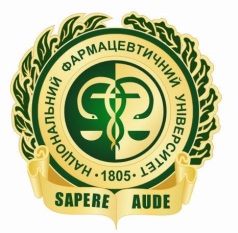 МІНІСТЕРСТВО ОХОРОНИ ЗДОРОВЯ УКРАЇНИ НАЦІОНАЛЬНИЙ ФАРМАЦЕВТИЧНИЙ УНІВЕРСИТЕТКафедра менеджменту і адміністрування Назви змістових модулів і темКількість годинКількість годинКількість годинКількість годинНазви змістових модулів і темденна формаденна формаденна формаденна формаНазви змістових модулів і темусього у тому числіу тому числіу тому числіНазви змістових модулів і темусього лсемс.р.12357Модуль 1Модуль 1Модуль 1Модуль 1Модуль 1Змістовий модуль 1. Загальні положення договірного праваЗмістовий модуль 1. Загальні положення договірного праваЗмістовий модуль 1. Загальні положення договірного праваЗмістовий модуль 1. Загальні положення договірного праваЗмістовий модуль 1. Загальні положення договірного праваТема 1. Поняття та загальна характеристика договірного права12228Тема 2. Загальні положення про договори 12228Тема 3. Види договорів 14248Тема 4. Відповідальність за невиконання договорів12228Змістовий модуль ний контроль 122Разом за змістовим модулем 15281232Змістовий модуль 2. Окремі види договорівЗмістовий модуль 2. Окремі види договорівЗмістовий модуль 2. Окремі види договорівЗмістовий модуль 2. Окремі види договорівЗмістовий модуль 2. Окремі види договорівТема 5. Договори про передачу майна у власність12228Тема 6. Договори про передачу майна в користування12228Тема 7. Договори про виконання робіт12228Тема 8. Договори про надання юридичних та фактичних послуг12228Тема 9. Правове регулювання кредитно-розрахункових відносин9126Тема 10. Зобов’язання про спільну діяльність9126Змістовий модуль ний контроль 222Разом за змістовим модулем 268101444Усього годин: 120182676№з/пНазва темиКількістьгодин(денна форма)Змістовий модуль 1. Загальні положення договірного праваЗмістовий модуль 1. Загальні положення договірного праваЗмістовий модуль 1. Загальні положення договірного права1Поняття та загальна характеристика договірного права в Україні22Загальні положення про договори у господарській діяльності23Виконання договірних зобов'язань суб'єктами господарювання 24Відповідальність за невиконання договорів2Змістовий модуль 2. Окремі види договорівЗмістовий модуль 2. Окремі види договорівЗмістовий модуль 2. Окремі види договорів5Договори про передачу майна у власність26Договори про передачу майна в користування27Договори про виконання робіт28Договори про надання юридичних та фактичних послуг29Правове регулювання кредитно-розрахункових відносин110Зобов’язання про спільну діяльність1Разом18№з/пНазва темиКількістьгодин№з/пНазва темиденнаЗмістовий модуль 1. Загальні положення договірного праваЗмістовий модуль 1. Загальні положення договірного праваЗмістовий модуль 1. Загальні положення договірного права1Поняття та загальна характеристика договірного права України22Загальні положення про договори23Види договорів44Відповідальність за невиконання договорів25Змістовий модульний контроль 12Змістовий модуль 2. Окремі види договорівЗмістовий модуль 2. Окремі види договорівЗмістовий модуль 2. Окремі види договорів6Договори про передачу майна у власність27Договори про передачу майна в користування28Договори про виконання робіт29Договори про надання юридичних та фактичних послуг210Правове регулювання кредитно-розрахункових відносин211Зобов'язання про спільну діяльність212Змістовий модульний контроль 22Разом26№з/пНазва темиКількістьгодинЗмістовий модуль 1. Загальні положення договірного праваЗмістовий модуль 1. Загальні положення договірного праваЗмістовий модуль 1. Загальні положення договірного права1Поняття та загальна характеристика договірного права України82Загальні положення про договори83Види договорів84Відповідальність за невиконання договорів8Змістовий модуль 2. Окремі види договорівЗмістовий модуль 2. Окремі види договорівЗмістовий модуль 2. Окремі види договорів5Договори про передачу майна у власність86Договори про передачу майна в користування87Договори про виконання робіт88Договори про надання юридичних та фактичних послуг89Правове регулювання кредитно-розрахункових відносин610Зобов'язання про спільну діяльність6Разом76Поточне тестування та самостійна роботаПоточне тестування та самостійна роботаПоточне тестування та самостійна роботаПоточне тестування та самостійна роботаПоточне тестування та самостійна роботаПоточне тестування та самостійна роботаПоточне тестування та самостійна роботаПоточне тестування та самостійна роботаПоточне тестування та самостійна роботаПоточне тестування та самостійна роботаПідсумковий контрольСумаЗмістовий модуль 1Змістовий модуль 1Змістовий модуль 1Змістовий модуль 1Змістовий модуль 2Змістовий модуль 2Змістовий модуль 2Змістовий модуль 2Змістовий модуль 2Змістовий модуль 240100Т1Т2Т3Т4Т5Т6Т7Т8Т9Т10401001-61-61-61-61-61-61-61-61-61-640100